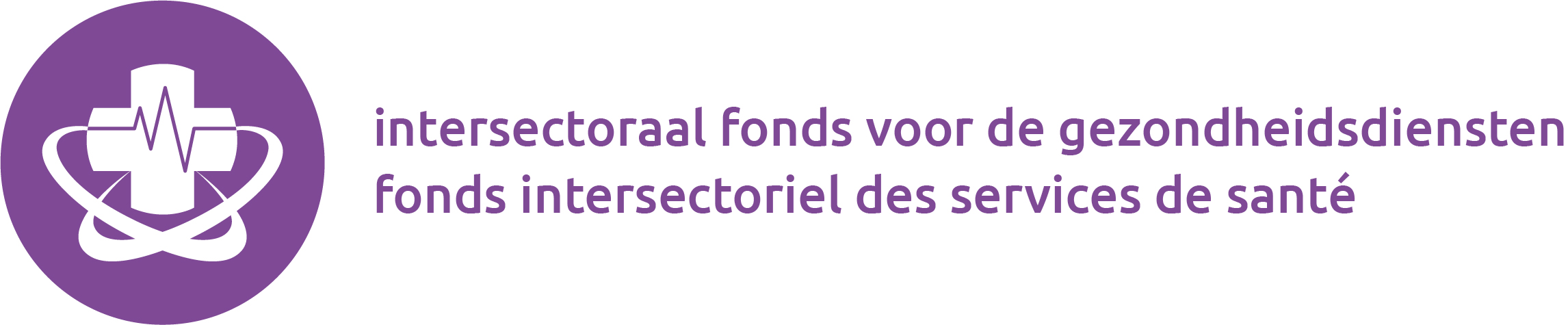 INSCHRIJVINGSFORMULIER	                           #kiesvoordezorg	BELANGRIJKE INFORMATIE!!!
Uzelf (de kandidaat) EN de school van uw keuze vullen dit formulier VOLLEDIG en correct in!  Stuur het ingevulde document op via mail naar kiesvoordezorg@fe-bi.org. UITERSTE INSCHRIJVINGSDATUM: 14 januari 2022Hebt u vragen over dit opleidingsproject tot verpleegkundige of zorgkundige?Wij organiseren 3 informatiemomenten waarin het project wordt overlopen. Kom luisteren en stel uw vragen tijdens één van de 3 momenten.Donderdag 25 november om 17u : Klik hier om deel te nemen aan de vergaderingDonderdag 9 december om 19u : Klik hier om deel te nemen aan de vergaderingMaandag 20 december om 17u : Klik hier om deel te nemen aan de vergadering Let op:  Als het dossier onvolledig is of te laat toekomt, kunnen we geen rekening houden met de aanvraag!IN TE VULLEN DOOR DE KANDIDAAT Persoonlijke gegevensGeslacht:   Man /  Vrouw /  X		Nationaliteit:  Belg /  EU /  niet-EUVoornaam:	___________________________________________ 	Naam: _________________________________________________	Straat:_________________________________________________________________________________    	Nr.:________ Bus: ______Postcode + Gemeente: ___________________________________________________________________________________________Geboortedatum:  _____ /_____ /__________ 	Rijksregisternr.: ________________________________________________E-mail:____________________________________________________________________	Gsm: _______/________________________Hoogst behaalde diploma (of gelijkgesteld diploma) Geen certificaat of diploma	 ASO / TSO / KSO (A2)	 6e jaar BSO	 7e jaar BSO (A2)	 Hoger onderwijs korte type (Bachelor)	                         Hoger onderwijs lange type (Master) Hoger onderwijs korte type (Bachelor in buitenland)	 Hoger onderwijs lange type (Master in buitenland)Gekozen opleidingOPGELET: het gaat altijd over een voltijdse opleiding! Zorgkundige 	 HBO5 / graduaat verpleegkunde (A2)	 Bachelor verpleegkunde (A1)Indien je momenteel verpleegkunde studeert of in het verleden reeds verpleegkunde hebt gevolgd, vul dan hieronder in welke jaren.SelectietestenOm te kunnen selecteren wie kan deelnemen aan het project zal het IFG gebruik maken van selectietesten. Deze testen worden afgenomen door externe selectiebureaus.  Het IFG zal uw contactgegevens doorgeven aan een selectiebureau.  Zij zullen u contacteren voor een selectietest bestaande uit een psychotechnische test en een psychologisch gesprek. Beiden testen zullen online doorgaan.  De selectietests zullen doorgaan tussen december 2021 en begin februari 2022.  Zijn er data tijdens deze periode waarin u niet beschikbaar bent? Indien ja, welke periode?  ___________________________________________________________________________________Loopbaan	Hebt u momenteel een job?	 JA	 NEENIndien ja, In welke sector? ______________________________________________  	Paritair comité: ____________ 	 Openbare sectorIn welke functie? _______________________________________________________________________________________Aantal jaren beroepservaring binnen deze functie? ____________________________________________________________Om te kunnen deelnemen aan het project moet u 2 jaar werkervaring in België kunnen aantonen. Verstuur ons hiervoor een kopie van het overzicht van jouw loopbaan (terug te vinden op https://www.mycareer.be/nl/) en uw meest recente loonfiche. MotiveringWat is uw motivering (in 4 lijnen) om in de zorgsector te willen werken ?____________________________________________________________________________________________________________________________________________________________________________________________________________________________________________________________________________________________________________________________________________________________________________________________________________________________Datum en handtekening van de kandidaat: IN TE VULLEN DOOR DE SCHOOL WAAR DE KANDIDAAT DE OPLEIDING WIL VOLGEN Ondergetekende _______________________________ 	handelend als ______________________________________________bevestigt dat het diploma van dhr./mevr. ____________________________________ onderzocht werd en dat dit toegang kan geven tot*:  Bachelor verpleegkunde  (A1)	 1ste    	 2de    	 3de  	 4de 	opleidingsjaar Aantal studiepunten reeds afgewerkt: ______	Aantal studiepunten ingeschreven in 2021-2022: _______Aantal studiepunten te volgen in 2022-2023: ______  HBO5 (A2)   	 1ste    	 2de    	 3de  	 4de    	 5de moduleHoeveel modules werden reeds afgewerkt? ______	Volgt in 2021-2022 module: __________ ZorgkundigeAantal uren / vakken reeds afgewerkt: ______ 	Volgt in 2021-2022: ________ opleidingsuren (of kopie inschrijvingsformulier) ALGEMEEN: de kandidaat moet nog slagen voor een toegangsproef.		Datum resultaat:_____/_____/_______* Onder voorbehoud dat het dossier administratief (volgens de geldende reglementering) in orde is tegen de opstart van het schooljaar. Naam en adres van de school ((en/of stempel):	datum en handtekening:Schooljaar (vb. 2017-2018)Opleidingsjaar / moduleOpleiding?Ben je hiervoor geslaagd? JA       NEEN        momenteel mee bezig (*) JA       NEEN        momenteel mee bezig (*) JA       NEEN        momenteel mee bezig (*)